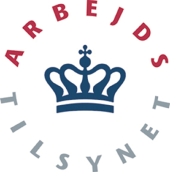 Høringsliste